Положение о проведении 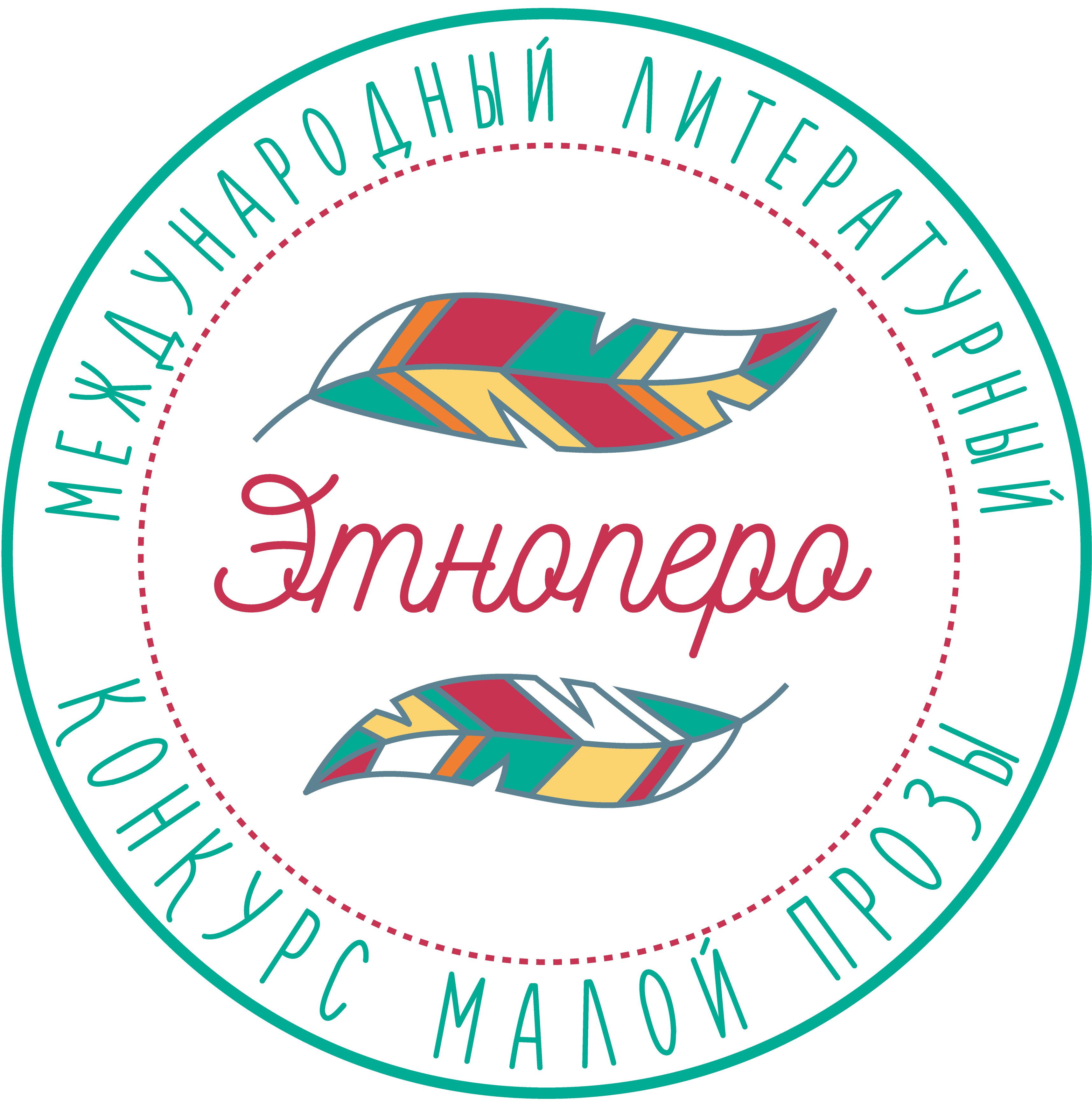 Международного литературного конкурса малой прозы «ЭтноПеро» 20181. Общие положения1.1. Настоящее положение регламентирует порядок организации и условия проведения Международного литературного конкурса малой прозы «ЭтноПеро» 2018 (далее – Конкурс), определяет круг его участников, требования к конкурсным работам (произведениям), условия и сроки его проведения.1.2. Организатором Конкурса является государственное бюджетное учреждение культуры Свердловской области «Свердловская областная межнациональная библиотека» при поддержке Министерства культуры Свердловской области. 1.3. Положение о Конкурсе публикуется на официальном сайте Свердловской областной межнациональной библиотеки в информационно-телекоммуникационной сети «Интернет»: www.somb.ru, а также в печатных и электронных средствах массовой информации.2. Цель проведения Конкурса2.1. Укрепление гражданского единства и гармонизация межнациональных и межконфессиональных отношений. Содействие этнокультурному многообразию народов России. Профилактика экстремизма и различных форм нетерпимости.2.2. Поощрение авторов литературных произведений, способных внести значимый вклад в популяризацию истории и культуры народов России, развитие межкультурного диалога в Российской Федерации.  3. Условия участия в конкурсе3.1. К участию в Конкурсе принимаются произведения авторов, достигших 18 лет, вне зависимости от гражданства и места проживания.3.2. Один автор может прислать на Конкурс не более одной конкурсной работы (произведения).3.3. Конкурсные работы (произведения), представленные на Конкурс, могут быть как новыми, так и ранее опубликованными.3.4. Присылая свои произведения, авторы гарантируют, что все авторские права на эти произведения принадлежат именно им, а также то, что исключительные права на эти произведения не переданы третьим лицам. Направляя произведение для участия в Конкурсе, автор тем самым принимает на себя обязательства самостоятельно разрешать претензии третьих лиц в отношении авторских или иных прав на предоставленное для участия в Конкурсе произведение. Организатор Конкурса не несет ответственности за нарушения авторских или иных прав на конкурсные работы (произведения), возникшие по вине участников Конкурса.3.5. Участие в Конкурсе бесплатное.4. Этапы и сроки проведения Конкурса5. Тематика конкурсных работ (произведений)Тематика конкурсных работ (произведений) должна быть связана с народами России, их историей и самобытной культурой либо посвящена этническому и культурному многообразию Российской Федерации. Кроме того, конкурсные работы (произведения) могут быть посвящены темам позитивного межэтнического взаимодействия и межкультурного диалога.6. Требования к конкурсным работам (произведениям)6.1. На Конкурс принимаются художественные произведения малой формы (рассказ, повесть, новелла). Жанр и стиль, представленных на Конкурс произведений – без ограничений.6.2. Конкурсные работы (произведения) принимаются исключительно на русском языке.6.3. До Конкурса не допускаются произведения, содержащие ненормативную лексику, призывы к насилию, расовую дискриминацию, а также произведения, разжигающие межнациональную рознь и противоречащие законам Российской Федерации.Жюри вправе не принять произведения тривиального характера, не содержащие литературной ценности и авторского своеобразия.6.4. Конкурсные работы (произведения) принимаются исключительно в электронном виде в одном из следующих форматов: .DOC, .DOCX либо .RTF.6.5. Объем произведения – не более 40 000 знаков без пробелов.6.6. Конкурсная работа не должна содержать элементов декоративного оформления (фигурный текст, виньетки, буквицы, фото, рисунки и т.п.).6.7. Все присланные файлы должны быть озаглавлены именем и фамилией автора, а также содержать название конкурсной работы (произведения). Рекомендуется делать так: «Иванов И.И. – название произведения».7. Требования к оформлению заявки на участие в Конкурсе7.1. К конкурсной работе обязательно должна быть приложена заявка.7.2. В заявке обязательно должны быть указаны:– настоящие фамилия, имя и отчество автора, а также псевдоним (при желании);– возраст автора;– страна и город проживания;– контактный телефон и адрес электронной почты – для оперативной связи организаторов Конкурса с автором по возникшим вопросам;– краткая творческая биография автора в произвольной форме.8. Порядок приема заявок и конкурсных работДля участия в Конкурсе авторы направляют в срок с 01 марта по 31 июля 2018 года заявки на участие в Конкурсе вместе с конкурсными работами организатору Конкурса на адрес электронной почты: etnopero@somb.ru с пометкой «Конкурс “ЭтноПеро”».9. Подведение итогов и награждение победителей9.1. Конкурс проводится заочно на основе представленных участниками конкурсных работ (произведений). 9.2. Жюри Международного литературного конкурса малой прозы «ЭтноПеро» 2018 (далее – жюри) рассматривает конкурсные работы (произведения), их соответствие целям и тематике Конкурса, а также критериям оценки:– четкость авторской идеи и позиции;– оригинальность, нестандартность, новизна в подаче материала;– литературно-художественные достоинства; – глубина эмоционального и эстетического воздействия.9.3. Жюри формирует длинный список Конкурса (лонг-лист) и короткий список Конкурса (шорт-лист), определяет победителей Конкурса.9.4. Длинный список Конкурса (лонг-лист) публикуется на официальном сайте Свердловской областной межнациональной библиотеки в сети «Интернет» с указанием: фамилии, имени и отчества автора; названия конкурсной работы (произведения). 9.5. Короткий список Конкурса (шорт-лист), а также вошедшие в него конкурсные работы (произведения), публикуются на официальном сайте Свердловской областной межнациональной библиотеки в сети «Интернет» с указанием: фамилии, имени и отчества автора; названия конкурсной работы (произведения). 9.6. Жюри определяет победителей Конкурса, которым присуждаются I, II и III места. Решение жюри оформляется протоколом.9.7. Победитель Конкурса, занявший I место, получает денежное вознаграждение и диплом победителя 1 степени. Победители Конкурса, занявшие II и III места, получают памятные призы и дипломы 2 и 3 степени соответственно. 10. Информационная поддержка КонкурсаИнформационная поддержка Конкурса осуществляется через официальную страницу Конкурса на сайте Свердловской областной межнациональной библиотеки в информационно-телекоммуникационной сети «Интернет»: www.somb.ru/etnopero. 11. Порядок и способ использования конкурсных работ (произведений)Подавая заявку на участие в Конкурсе, автор соглашается передать государственному бюджетному учреждению культуры Свердловской области «Свердловская областная межнациональная библиотека» свои права на включение конкурсной работы (произведения) в сборник работ участников Конкурса, на его воспроизведение и доведение до всеобщего сведения произведения или его части на безвозмездной основе.Этап конкурсаСроки реализацииПрием конкурсных работ01.03.2018 – 31.07.2018 г.Работа жюри Конкурса: вычитка конкурсных работ и формирование длинного списка Конкурса (лонг-лист)01.08.2018 – 28.08.2018 г.Размещение длинного списка Конкурса на официальном сайте Свердловской областной межнациональной библиотеки в сети «Интернет»29.08.2018 – 31.08.2018 г.Работа жюри конкурса: формирование короткого списка конкурса (шорт-листа)03.09.2018 –20.09.2018 г.Размещение короткого списка Конкурса на официальном сайте Свердловской областной межнациональной библиотеки в сети «Интернет»21.09.2018 г.Работа жюри конкурса: формирование списка победителей Конкурса24.09.2018 – 11.10.2018 г.Размещение списка победителей Конкурса на официальном сайте Свердловской областной межнациональной библиотеки в сети «Интернет»12.10.2018 г.Торжественная церемония подведение итогов Конкурса26.10.2018 г.